新 书 推 荐中文书名：《声誉》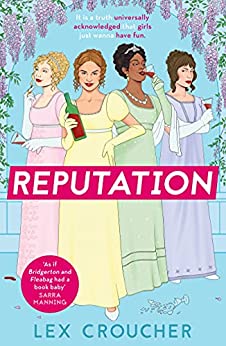 英文书名：REPUTATION作    者：Lex Croucher出 版 社：Bonnier代理公司：ANA/Connie Xiao页    数：400页出版时间：2021年7月代理地区：中国大陆、台湾审读资料：电子稿类    型：小说版权已授：法国、德国、意大利、葡萄牙、罗马尼亚、俄罗斯、瑞典、美国内容简介：欢迎您通过下方链接观看作者的荐书视频：http://www.nurnberg.com.cn/video/video_show.aspx?id=7065本书在亚马逊历史摄政小说类榜单第一位：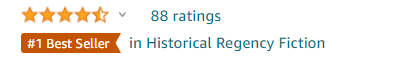     这是一部机智诙谐的小说，讲述了地位、友谊和初恋等话题。它也是一个在名声关乎一切，人们还完全没有女性主义和女性权利意识的时代里，所发生的有关性与同意的故事。这里充满了聚会、骑马的男人和幽默感，这一切也许都会令简·奥斯汀自己也会心一笑。    本书是一部诙谐有趣的历史小说，讲述了孤独的乔治亚娜·埃勒斯（Georgiana Ellers）在19世纪的英国深不可测、富有而奇特的社交圈中所经历的种种考验、磨难和胜利。    出身中产阶级的乔治亚娜被父母抛弃，搬到了叔叔婶婶沉闷的家中住了一个夏天，她觉得这很能是她短暂生命中最乏味的一个夏天。直到她在一个特别无聊的聚会上，遇到了过着她做梦也想不到的生活的弗朗西斯·坎贝尔（Frances Campbell），一个神秘的男人。    令乔治亚娜感到惊讶的是，叛逆的弗朗西斯很喜欢她，并把她带进了一个她从未曾涉足过的新世界，这里充满了她要独自面对的周末舞会、可疑的精致物品、英俊的卷发绅士和无边的自由。19世纪的年轻绅士淑女们接纳了她，一切都令她感到津津有味，但进入上流社会的代价，可能比乔治亚娜愿意付出的还要高……    本诉犀利、独特、令人开怀大笑，也能让人会心一笑，它一定能为二三十岁的书虫和爱狂欢的人们带来快乐。如果本书被改编为影视剧，那么它一定是一部发生在摄政时代的《贱女孩》（MEAN GIRLS）。作者简介：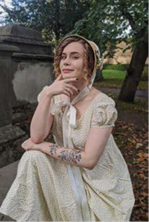     莱克斯·克劳彻（Lex Croucher）是一位YouTube博主，还曾经经营图书博客。她共同主持了播客“与他约会”（Make Out With Him），该播客涵盖了人际关系、性和友谊等话题，并致力于通过这个平台帮助妇女和女孩提高社交能力。她曾出版过一部非虚构类书籍《你太棒了》（You are crushing it），《名誉》（REPUTATION）是她的第一部小说，用她的话来说，这是“一生痴迷于写作和与简·奥斯汀爱情关系的成果”。谢谢您的阅读！请将回馈信息发至：萧涵糠(Connie Xiao)安德鲁﹒纳伯格联合国际有限公司北京代表处北京市海淀区中关村大街甲59号中国人民大学文化大厦1705室, 邮编：100872电话：010- 82449325传真：010-82504200Email: Connie@nurnberg.com.cn网址：www.nurnberg.com.cn微博：http://weibo.com/nurnberg豆瓣小站：http://site.douban.com/110577/微信订阅号：ANABJ2002